Про затвердження Положення про покладення спеціальних обов’язків на суб’єктів ринку природного газу для забезпечення загальносуспільних інтересів у процесі функціонування ринку природного газу щодо особливостей постачання природного газу виробникам теплової енергії та бюджетним установам{Із змінами, внесеними згідно з Постановами КМ № 839 від 29.07.2022 № 1051 від 27.09.2022}{У тексті Постанови цифри і слова “1 серпня 2022 р.” замінено цифрами і словами “1 вересня 2022 р.” згідно з Постановою КМ № 839 від 29.07.2022}Відповідно до статті 11 Закону України “Про ринок природного газу”, Указу Президента України від 24 лютого 2022 р. № 64 “Про введення воєнного стану в Україні” Кабінет Міністрів України постановляє:1. Затвердити Положення про покладення спеціальних обов’язків на суб’єктів ринку природного газу для забезпечення загальносуспільних інтересів у процесі функціонування ринку природного газу щодо особливостей постачання природного газу виробникам теплової енергії та бюджетним установам, що додається.2. Внести до пункту 21-1 Порядку формування тарифів на теплову енергію, її виробництво, транспортування та постачання, послуги з постачання теплової енергії і постачання гарячої води, затвердженого постановою Кабінету Міністрів України від 1 червня 2011 р. № 869 “Про забезпечення єдиного підходу до формування тарифів на комунальні послуги” (Офіційний вісник України, 2011 р., № 62, ст. 2472; 2019 р., № 30, ст. 1069; 2020 р., № 49, ст. 1538; 2021 р., № 50, ст. 3077), зміну, що додається.3. Міністерству розвитку громад та територій:1) для постачання природного газу на умовах Положення, затвердженого пунктом 1 цієї постанови, затвердити до 25 серпня 2022 р.:{Абзац перший підпункту 1 пункту 3 із змінами, внесеними згідно з Постановою КМ № 839 від 29.07.2022}виробникам теплової енергії (крім об’єднань співвласників багатоквартирного будинку, житлово-будівельних (житлових, обслуговуючих) кооперативів, управителів багатоквартирних будинків) - фіксовані обсяги природного газу, що використовуватимуться для виробництва теплової енергії для потреб надання послуг з постачання теплової енергії та постачання гарячої води (та/або для постачання теплової енергії як товарної продукції) населенню та окремо бюджетним установам/організаціям та релігійним організаціям, підприємствам, установам та організаціям, що перебувають в управлінні Державного управління справами;об’єднанням співвласників багатоквартирного будинку, житлово-будівельним (житловим, обслуговуючим) кооперативам, управителям багатоквартирних будинків (за їх заявою) - фіксовані обсяги природного газу, що використовуватимуться для виробництва теплової енергії для потреб опалення та постачання гарячої води бюджетним установам/організаціям та релігійним організаціям.Фіксовані обсяги природного газу визначаються Міністерством розвитку громад та територій у помісячній розбивці на період з 1 вересня 2022 р. по 31 березня 2023 р. (включно) на рівні, що на 10 відсотків менше загальних фіксованих обсягів природного газу, що були передбачені відповідним виробникам теплової енергії умовами договору постачання природного газу на 2021-2024 роки, укладеного з товариством з обмеженою відповідальністю “Газопостачальна компанія “Нафтогаз Трейдинг” за період з 1 серпня 2021 р. по 31 березня 2022 р. (з урахуванням укладених додаткових угод).У разі коли виробник теплової енергії не мав укладеного договору постачання природного газу на 2021-2024 роки з товариством з обмеженою відповідальністю “Газопостачальна компанія “Нафтогаз Трейдинг” або такий виробник вперше провадитиме діяльність з виробництва теплової енергії, надання послуг з постачання теплової енергії та постачання гарячої води, рішення щодо визначення та затвердження фіксованих обсягів природного газу для таких виробників теплової енергії затверджується Міністерством розвитку громад та територій виходячи з наданих розрахунків, обґрунтувань та підтвердних документів.{Підпункт 1 пункту 3 доповнено новим абзацом згідно з Постановою КМ № 1051 від 27.09.2022}Визначення та затвердження Міністерством розвитку громад та територій фіксованих обсягів природного газу на період з 1 вересня 2022 р. по 31 березня 2023 р. (включно) для: виробників теплової енергії, виробничі потужності (підрозділи) яких внаслідок проведення воєнних (бойових) дій знищені, зазнали значних руйнувань чи пошкоджень, у зв’язку з чим обсяг реалізації теплової енергії та відповідних комунальних послуг, що виробляються з використанням природного газу, зменшується/збільшується порівняно з попередніми періодами щонайменше на 30 відсотків; виробників теплової енергії, що розміщуються на територіях, які розташовані в районі проведення воєнних (бойових) дій або які перебувають у тимчасовій окупації, оточенні (блокуванні); виробників теплової енергії, що після 1 квітня 2022 р. отримали додаткові виробничі потужності для виробництва теплової енергії з використанням природного газу або додаткове теплове навантаження у зв’язку з введенням в експлуатацію нових будівель; виробників теплової енергії, що змінили технологічний процес виробництва теплової енергії, здійснюється з урахуванням впливу зазначених обставин на прогнозований обсяг споживання природного газу такими виробниками теплової енергії для задоволення ними потреб споживачів у тепловій енергії, послугах з постачання теплової енергії та постачання гарячої води;{Абзац шостий підпункту 1 пункту 3 із змінами, внесеними згідно з Постановою КМ № 1051 від 27.09.2022}2) затвердити порядок визначення та затвердження фіксованих обсягів природного газу на період з 1 вересня 2022 р. по 31 березня 2023 р. (включно) для виробників теплової енергії, що мають намір придбавати природний газ у товариства з обмеженою відповідальністю “Газопостачальна компанія “Нафтогаз Трейдинг” в умовах покладення на нього спеціальних обов’язків;2-1) у разі звернення до Міністерства розвитку громад та територій виробників теплової енергії відповідно до Порядку визначення та затвердження фіксованих обсягів природного газу для виробників теплової енергії, що мають намір придбавати природний газ у товариства з обмеженою відповідальністю “Газопостачальна компанія “Нафтогаз Трейдинг”, затвердженого наказом Міністерства розвитку громад та територій України від 11 серпня 2022 р. № 147, після 25 серпня 2022 р.:затверджувати фіксовані обсяги природного газу згідно з вимогами підпункту 1 пункту 3 цієї постанови для виробників теплової енергії, що звернулися вперше;затверджувати зміни фіксованого обсягу природного газу у випадках:- приєднання до системи теплопостачання більшої кількості споживачів теплової енергії (збільшення теплового навантаження);- зміни основного виду палива на природний газ, що зумовлено військовою агресію Російської Федерації проти України;- перепідключення теплового навантаження між системами підприємств централізованого теплопостачання;- переходу підприємства з виробництва теплової енергії на комбіноване виробництво теплової енергії;- початку виробництва теплової енергії новозбудованими об’єктами теплопостачання, які введені в експлуатацію після 25 серпня 2022 року.Міністерство розвитку громад та територій затверджує фіксовані обсяги споживання природного газу на період з 1 числа місяця, що настає за місяцем звернення, до 31 березня 2023 р. помісячно.{Пункт 3 доповнено підпунктом 2-1 згідно з Постановою КМ № 1051 від 27.09.2022}4. Ця постанова набирає чинності з 1 вересня 2022 р. і діє до 31 березня 2023 р. (включно), крім пункту 3 цієї постанови, який набирає чинності з дня опублікування цієї постанови.ПОЛОЖЕННЯ
про покладення спеціальних обов’язків на суб’єктів ринку природного газу для забезпечення загальносуспільних інтересів у процесі функціонування ринку природного газу щодо особливостей постачання природного газу виробникам теплової енергії та бюджетним установам{У тексті Положення цифри і слова “1 серпня 2022 р.” замінено цифрами і словами “1 вересня 2022 р.” згідно з Постановою КМ № 839 від 29.07.2022}1. Це Положення визначає обсяг та умови виконання спеціальних обов’язків, що покладаються на суб’єктів ринку природного газу для забезпечення загальносуспільних інтересів у процесі функціонування ринку природного газу (далі - спеціальні обов’язки), зокрема для забезпечення стабільності, належної якості та доступності природного газу, підтримання належного рівня безпеки його постачання споживачам без загрози першочерговій цілі створення повноцінного ринку природного газу, заснованого на засадах вільної конкуренції з дотриманням принципів пропорційності, прозорості та недискримінації.2. Це Положення:застосовується у прозорий та недискримінаційний спосіб і не обмежує права суб’єктів господарювання, що утворені відповідно до законодавства інших держав - сторін Енергетичного Співтовариства, зокрема право на здійснення постачання природного газу споживачам за умови дотримання вимог законодавства;не позбавляє виробників теплової енергії права обирати постачальника природного газу і права придбавати природний газ за цінами, що вільно встановлюються сторонами договору постачання природного газу згідно із Законом України “Про ринок природного газу”;не позбавляє постачальників природного газу, зокрема із спеціальними обов’язками, права вільно обирати оптового продавця природного газу для потреб їх господарської діяльності.3. У цьому Положенні терміни вживаються у значенні, наведеному в Законі України “Про ринок природного газу”, Правилах постачання природного газу, затверджених постановою НКРЕКП від 30 вересня 2015 р. № 2496.4. Це Положення покладає такі спеціальні обов’язки на:1) ТОВ “Газопостачальна компанія “Нафтогаз Трейдинг” - щодо забезпечення постачання природного газу на умовах, передбачених пунктом 5 цього Положення, за договорами з виробниками теплової енергії, а саме:виробниками теплової енергії, які здійснюють виробництво теплової енергії для всіх категорій споживачів (фізичні або юридичні особи, які використовують теплову енергію на підставі договору, отримують послуги з постачання теплової енергії та постачання гарячої води);виробниками теплової енергії - об’єднаннями співвласників багатоквартирного будинку, житлово-будівельними (житловими, обслуговуючими) кооперативами, управителями багатоквартирних будинків та суб’єктами господарювання, що використовують природний газ з метою гарячого водопостачання і опалення багатоквартирних будинків;виробниками теплової енергії, що використовують природний газ для виробництва електричної енергії (когенерація);виробниками теплової енергії, управління майном яких здійснюється суб’єктами господарювання, які залучені АРМА відповідно до статті 21 Закону України “Про Національне агентство України з питань виявлення, розшуку та управління активами, одержаними від корупційних та інших злочинів”, для всіх категорій використання природного газу;2) ТОВ “Газопостачальна компанія “Нафтогаз Трейдинг” - щодо забезпечення постачання природного газу споживачам, що є бюджетними установами відповідно до Бюджетного кодексу України, закладам охорони здоров’я державної власності (казенні підприємства та/або державні установи тощо), закладам охорони здоров’я комунальної власності (комунальні некомерційні підприємства та/або комунальні установи, та/або спільні комунальні підприємства тощо) (далі - бюджетні установи) на умовах, передбачених пунктом 6 цього Положення;3) НАК “Нафтогаз України” - щодо забезпечення ТОВ “Газопостачальна компанія “Нафтогаз Трейдинг” ресурсом природного газу, необхідним для забезпечення виконання спеціальних обов’язків згідно з цим Положенням, на умовах, передбачених пунктом 7 цього Положення.{Підпункт 3 пункту 4 із змінами, внесеними згідно з Постановою КМ № 839 від 29.07.2022}5. ТОВ “Газопостачальна компанія “Нафтогаз Трейдинг” постачає з 1 вересня 2022 р. по 31 березня 2023 р. (включно) природний газ виробникам теплової енергії на підставі договору за цінами та на умовах згідно з додатком.У разі коли відповідно до цього пункту договір постачання природного газу не був укладений виробником теплової енергії або ТОВ “Газопостачальна компанія “Нафтогаз Трейдинг” було припинено постачання природного газу згідно з укладеним відповідно до цього пункту договором, вважається, що в такого споживача відсутній постачальник із спеціальними обов’язками, на якого Кабінетом Міністрів України в установленому порядку покладені обов’язки постачати природний газ.6. ТОВ “Газопостачальна компанія “Нафтогаз Трейдинг” постачає з 1 вересня 2022 р. по 31 березня 2023 р. (включно) природний газ бюджетним установам на умовах договору постачання, укладеного з цим товариством на період до 31 грудня 2022 р., за ціною, що становить 16390 гривень з урахуванням податку на додану вартість за 1000 куб. метрів газу (без урахування тарифу на послуги з транспортування природного газу для точки виходу та коефіцієнта, який застосовується у разі замовлення потужності на добу наперед).7. НАК “Нафтогаз України” реалізує з 1 вересня 2022 р. по 31 березня 2023 р. (включно) ТОВ “Газопостачальна компанія “Нафтогаз Трейдинг” обсяги природного газу, необхідні для забезпечення виконання спеціального обов’язку, передбаченого цим Положенням, за цінами, за якими постачається природний газ згідно з пунктами 5-6 цього Положення.8. Міненерго повідомляє Секретаріатові Енергетичного Співтовариства про хід здійснення заходів, передбачених цим Положенням.
ЦІНИ ТА УМОВИ
постачання природного газу виробникам теплової енергії ТОВ “Газопостачальна компанія “Нафтогаз Трейдинг” у рамках виконання спеціального обов’язку1. Постачання природного газу виробнику теплової енергії на умовах Положення про покладення спеціальних обов’язків на суб’єктів ринку природного газу для забезпечення загальносуспільних інтересів у процесі функціонування ринку природного газу щодо особливостей постачання природного газу виробникам теплової енергії та бюджетним установам та цього додатка здійснюється у разі, коли виробник теплової енергії:1) отримав інформацію про затвердження Мінрегіоном фіксованих обсягів природного газу згідно з пунктом 3 постанови Кабінету Міністрів України від 19 липня 2022 р. № 812 “Про затвердження Положення про покладення спеціальних обов’язків на суб’єктів ринку природного газу для забезпечення загальносуспільних інтересів у процесі функціонування ринку природного газу щодо особливостей постачання природного газу виробникам теплової енергії та бюджетним установам” на період з 1 вересня 2022 р. по 31 березня 2023 р. (включно) та надав її ТОВ “Газопостачальна компанія “Нафтогаз Трейдинг”.{Абзац перший підпункту 1 пункту 1 із змінами, внесеними згідно з Постановою КМ № 839 від 29.07.2022}Вимоги цього підпункту не поширюються на об’єднання співвласників багатоквартирних будинків, житлово-будівельні (житлові, обслуговуючі) кооперативи, управителів багатоквартирних будинків, які самостійно визначають фіксований обсяг природного газу, що використовуватиметься для потреб виробництва теплової енергії для потреб опалення та постачання гарячої води населенню;2) уклав договір постачання природного газу з ТОВ “Газопостачальна компанія “Нафтогаз Трейдинг” з урахуванням положень цього додатка;3) уклав у визначений строк договір/додаткову угоду (додатковий договір) про договірне списання з поточних банківських рахунків, на які надходять кошти у вигляді плати за теплову енергію та відповідні комунальні послуги, строком дії до повного виконання зобов’язань виробника теплової енергії за всіма договорами, укладеними з ТОВ “Газопостачальна компанія “Нафтогаз Трейдинг”, яким повинно бути передбачено, що в разі одночасного надходження до банку кількох документів, на підставі яких здійснюється списання грошових коштів, банк списує кошти з рахунка виробника теплової енергії в такій черговості, якщо інше не передбачено законодавством:у першу чергу списуються грошові кошти на підставі рішення суду для задоволення вимог про відшкодування шкоди, завданої каліцтвом, іншим ушкодженням здоров’я або смертю, а також вимог про стягнення аліментів;у другу чергу списуються грошові кошти на підставі рішення суду для розрахунків щодо виплати вихідної допомоги та оплати праці особам, які працюють за трудовим договором (контрактом), а також виплати за авторським договором;у третю чергу списуються грошові кошти на підставі інших рішень суду;у четверту чергу списуються грошові кошти за розрахунковими документами, що передбачають платежі до бюджету і розрахунки виробника теплової енергії з персоналом та пов’язані з ними обов’язкові відрахування, передбачені законодавством;у п’яту чергу списуються грошові кошти для виконання грошових зобов’язань виробника теплової енергії перед банком у порядку договірного списання;у шосту чергу списуються грошові кошти для виконання грошових зобов’язань виробника теплової енергії перед ТОВ “Газопостачальна компанія “Нафтогаз Трейдинг” за всіма договорами постачання природного газу (у разі надходження до банку більше одного повідомлення договірне списання здійснюється в порядку черговості їх надходження до банку);у сьому чергу списуються грошові кошти за іншими розрахунковими документами в порядку черговості їх надходження до банку та на підставі інших умов договорів про здійснення договірного списання.Під час підписання договору про договірне списання сторони зобов’язані використовувати накладення електронного підпису та/або печатки відповідно до вимог законодавства про електронний документообіг та електронні довірчі послуги, сервіси для обміну електронними документами, при цьому електронні копії документів та електронне листування прирівнюється до оригіналів документів (повідомлень).У разі неналежного виконання обов’язку, передбаченого цим підпунктом, ТОВ “Газопостачальна компанія “Нафтогаз Трейдинг” має право припинити постачання природного газу виробнику теплової енергії та розірвати з ним договір в односторонньому порядку.У разі виконання виробником теплової енергії обов’язку, передбаченого підпунктом 3 цього пункту, постачання природного газу такому виробнику теплової енергії здійснюється з 1 числа місяця, в якому виробник теплової енергії виконав зазначені вимоги, якщо інше не передбачено відповідним договором між виробником теплової енергії та товариством з обмеженою відповідальністю “Газопостачальна компанія “Нафтогаз Трейдинг”.{Пункт 1 доповнено абзацом згідно з Постановою КМ № 1051 від 27.09.2022}Оператор газотранспортної системи здійснює реєстрацію виробників теплової енергії в Реєстрі споживачів постачальника із спеціальними обов’язками - товариства з обмеженою відповідальністю “Газопостачальна компанія “Нафтогаз Трейдинг” (на інформаційній платформі оператора газотранспортної системи) з першого числа відповідного місяця за письмовим повідомленням зазначеного товариства.{Пункт 1 доповнено абзацом згідно з Постановою КМ № 1051 від 27.09.2022}2. Обсяг природного газу, що передається за договором, складається з:обсягу, що використовується для потреб виробництва теплової енергії для надання послуг з постачання теплової енергії та постачання гарячої води населенню та/або постачання теплової енергії як товарної продукції для зазначених потреб (далі - обсяг І-фіксований);обсягу, що використовується для виробництва теплової енергії для надання послуг з постачання теплової енергії та постачання гарячої води бюджетним установам/організаціям та релігійним організаціям, підприємствам, установам та організаціям, що перебувають в управлінні Державного управління справами, та/або постачання теплової енергії як товарної продукції для зазначених потреб (далі - обсяг ІІІ-фіксований);обсягу, що використовується для потреб, відмінних від тих, що покриваються за рахунок обсягу І-фіксованого або обсягу ІІІ-фіксованого (далі - обсяг ІІ).Обсяг природного газу, що передається за договором у частині обсягу І-фіксованого та обсягу ІІІ-фіксованого, а для об’єднань співвласників багатоквартирного будинку, житлово-будівельних (житлових, обслуговуючих) кооперативів, управителів багатоквартирних будинків - в частині обсягу ІІІ-фіксованого, не повинен у відповідні місяці постачання перевищувати обсяг, затверджений Мінрегіоном.Обсяг природного газу, що передається за договором у частині обсягу ІІ, розраховується як різниця між загальним обсягом відбору/споживання природного газу виробником теплової енергії та сумою обсягу І-фіксованого та обсягу ІІІ-фіксованого.3. Ціна газу для обсягу I-фіксованого встановлюється на рівні, що діяв станом на 24 лютого 2022 р. за договором постачання природного газу на 2021-2024 роки з ТОВ “Газопостачальна компанія “Нафтогаз Трейдинг”, і становить 7420 гривень з урахуванням податку на додану вартість за 1000 куб. метрів газу.4. Ціна газу для обсягу ІІ встановлюється на рівні, що діяв станом на 24 лютого 2022 р. за договором постачання природного газу на 2021-2024 роки з ТОВ “Газопостачальна компанія “Нафтогаз Трейдинг”, і становить 38325,5 гривні з урахуванням податку на додану вартість за 1000 куб. метрів газу.5. Ціна газу для обсягу IIІ-фіксованого встановлюється на рівні, що діяв станом на 24 лютого 2022 р. за договором постачання природного газу на 2021-2024 роки з ТОВ “Газопостачальна компанія “Нафтогаз Трейдинг”, і становить 16390 гривень з урахуванням податку на додану вартість за 1000 куб. метрів газу.6. До цін, визначених пунктами 3-5 цього додатка, додається тариф на послуги з транспортування природного газу для точки виходу та коефіцієнт, який застосовується у разі замовлення потужності на добу наперед.7. Виробники теплової енергії здійснюють розрахунок за придбані обсяги природного газу в такому порядку:70 відсотків вартості фактично переданого відповідно до акта приймання-передачі природного газу - до останнього числа місяця, що настає за місяцем, в якому було здійснено постачання газу;остаточний розрахунок за фактично переданий відповідно до акта приймання-передачі природний газ - до 15 числа (включно) місяця, що настає за місяцем, в якому виробник теплової енергії повинен був сплатити 70 відсотків грошових коштів за відповідний розрахунковий період.8. У разі наявності у виробника теплової енергії невідшкодованої заборгованості з різниці в тарифах, розрахованої та узгодженої відповідно до законодавства, на суму заборгованості за природний газ, що еквівалентна сумі заборгованості з різниці в тарифах на відповідну дату, неустойка (штрафи, пені), інфляційні нарахування, проценти річних не нараховуються.
ЗМІНА,
що вноситься до пункту 21-1 Порядку формування тарифів на теплову енергію, її виробництво, транспортування та постачання, послуги з постачання теплової енергії і постачання гарячої водиДоповнити пункт після абзацу сьомого новим абзацом такого змісту:“У разі дії Положення про покладення спеціальних обов’язків на суб’єктів ринку природного газу для забезпечення загальносуспільних інтересів у процесі функціонування ринку природного газу щодо особливостей постачання природного газу виробникам теплової енергії та бюджетним установам планування витрат на придбання природного газу для виробництва теплової енергії для цілей формування тарифів здійснюється ліцензіатом згідно з умовами зазначеного Положення.”.У зв’язку з цим абзаци восьмий - чотирнадцятий вважати відповідно абзацами дев’ятим - п’ятнадцятим.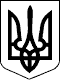 КАБІНЕТ МІНІСТРІВ УКРАЇНИ
ПОСТАНОВАвід 19 липня 2022 р. № 812
КиївПрем'єр-міністр УкраїниД. ШМИГАЛЬІнд. 37ЗАТВЕРДЖЕНО
постановою Кабінету Міністрів України
від 19 липня 2022 р. № 812Додаток
до ПоложенняЗАТВЕРДЖЕНО
постановою Кабінету Міністрів України
від 19 липня 2022 р. № 812